Конспект  открытого занятия в средней группе по развитию речи.                           Составление рассказа об игрушке «Что из чего» Цели: Проверить, насколько у детей сформировано умение составлять последовательный рассказ об игрушке. Поупражнять детей в умении образовывать слова по аналогии.Задачи:Образовательные: Закреплять умение детей описывать игрушку, называя наиболее характерные признаки и различные действия с ними. Продолжать учить связывать между собой предложения, подводя к составлению короткого рассказа об игрушках. Упражнять в подборе синонимов и антонимов.Воспитательные: Воспитывать доброжелательное отношение к товарищам, животным, игрушкам. Приучать ребят убирать за собой игрушки на место.Развивающие: Обогащать словарь детей названиями окружающих предметов (игрушек, их свойств и действий).Интеграция ОО: речевое развитие, познавательное развитие,физическое, художественно-эстетическое.Словарная работа: мягкий,пушистый,резиновый,нежный,схема.Предварительная работа:обучение описательному рассказу,артикуляционная гимнастика,игра «Часть и целое»Оборудование: игрушки: мишка, мяч, металлическая машинка, плюшевый щенок, пластмассовая пирамидка,зайчик меховый,белочка резиновая, графическая схема описания игрушек, презентация, игра «Часть и целое»,яблокиХод занятия.1.Приветствие(музыкальное)Доброе уторо!      ( разводят руки иУлыбнись скорее!   поворачиваются из стороны- всторонуИ сегодня весь день      хлопают в ладошиБудет веселееМы погладим лобик,       выпоняют движения по текстуНосикИ щечки.Будем мы красивыми         постепенно поднимают руки вверх,Как в саду цветочки!       выполняя «фонарики»Разотрем ладошки       движение по текстуСильнее, сильнее!А теперь похлопаемСмелее, смелее!Ушки мы теперь потрем       разводят руки в стороны)И здоровье сбережем.Улыбнемся снова,Будьте все здоровы!2.Игра - разминка «Скажи четко и правильно».У-у-у-губы хоботком тяну.                       А-а-а-шире ротик, детвора.И-и-и-ротик к ушкам растяни.О-о-о- как же мне тепло.Ма - ма - ма – скоро к нам придёт зима.Ду-ду-ду – за водой пойду.Ать-ать-ать – я иду гулять.Ан-ан-ан - мне купили барабан.Су-су-су - заплету косу.За-за-за - у куклы синие глаза.Аш-аш-аш – дайте карандаш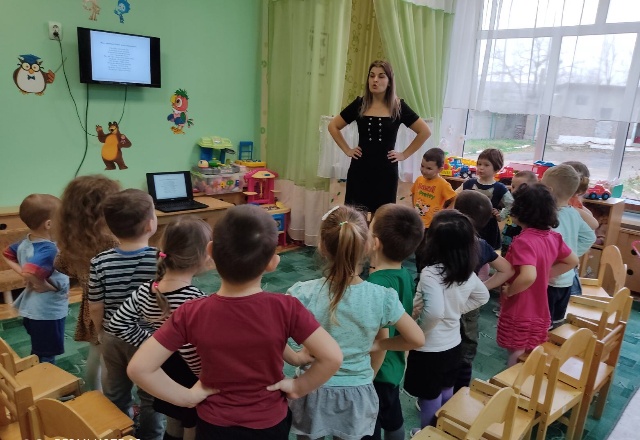 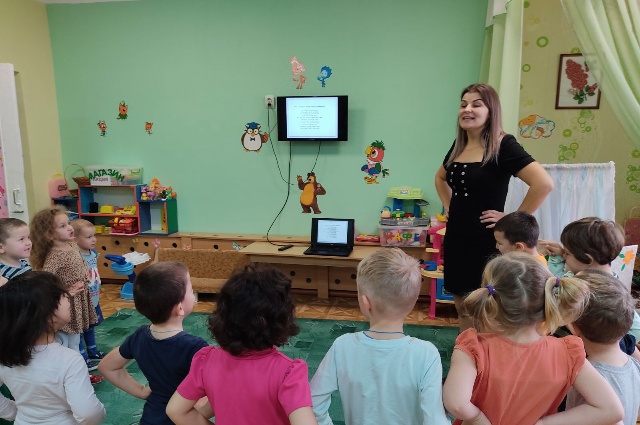 3.Сюрпризный моментВоспитатель: Ребята, к нам пришел гость, но кто этот гость, вам нужно отгадать.- Этот зверь живет в лесу- У него коричневая, теплая и густая шуба- У этого зверя большие, толстые, косолапые лапы.- Этот зверь любит мед и ягоды- Зимой он спит в берлоге и сосет лапу.Дети: ( Медведь.)4.Игра «Громко-тихо»Воспитатель: Правильно, дети, это медведь. Он где-то спрятался, давайте его позовем, только тихо, чтоб он не испугался.(Дети зовут медведя, произнося слово «мишка» тихо (шепотом)).Воспитатель: Не слышит он нас. Давайте позовем мишку чуть громче.(Дети зовут медведя, произнося слово «мишка» громче).Воспитатель: Все равно не слышит он нас. Давайте позовем мишку громко.(Дети зовут медведя, произнося слово «мишка» громко).Появляется медведь из-за ширмы.(озвучивает воспитатель)Мишка: Здравствуйте ребята. Это средняя  группа Теремок? Ой как хорошо,что я вас нашёл! Дело в том, что меня попросил ежик,ой что же он меня просил….Забыл…ОЙ! Как много у вас здесь игрушек!  Вы любите играть с этими игрушками? А у вас есть любимые игрушки?Воспитатель:Здравствуй Мишенька!Да,Мы очень любим, играть с игрушками, которые есть у нас в группе. И мы расскажем тебе о наших любимых игрушках. Миша присаживайся с нами рядышком и послушай как дети умеют описывать свои любимые игрушки.А поможет нам описывать игрушки наша схема.Но прежде чем начать мы немножко отдохнем.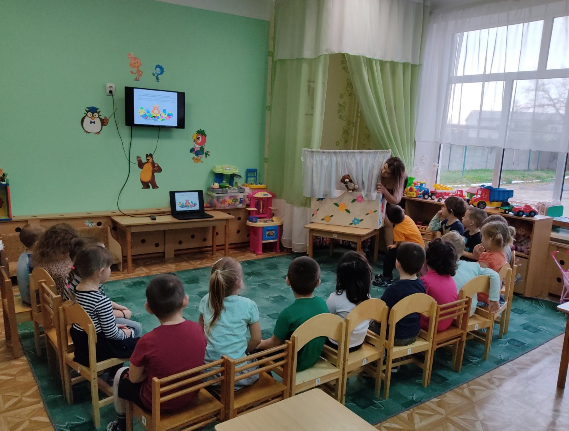 5.Физминутка «Разминка»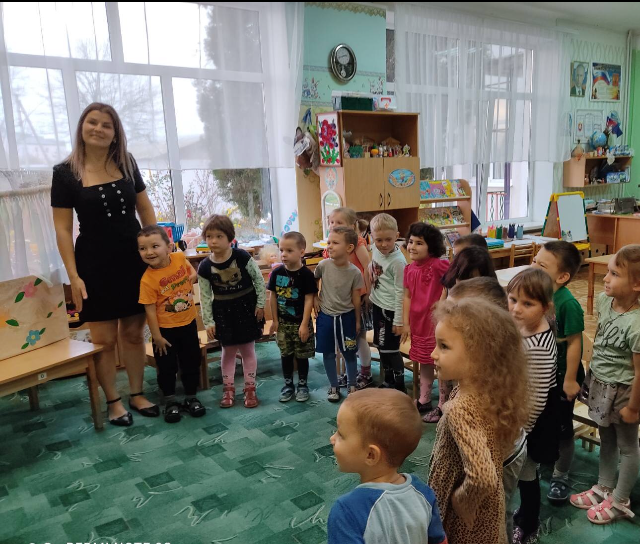 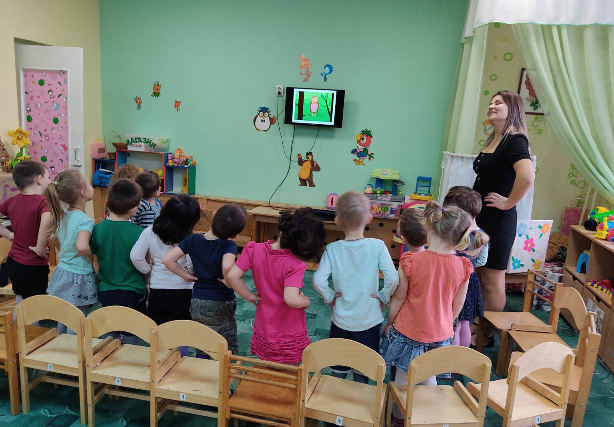 6.Составление описательных рассказов по графической схеме.Мишка:Ребята, расскажите мне пожалуйста про эти игрушки,очень они мне понравились.(выставляю на стол игрушки: мяч, металлическая машинка, плюшевый щенок,пирамидка,зайчик меховый,белочка резиновая)Что это?ЦветВеличинаФорма, из какого материала изготовлена.ДеталиКак можно играть?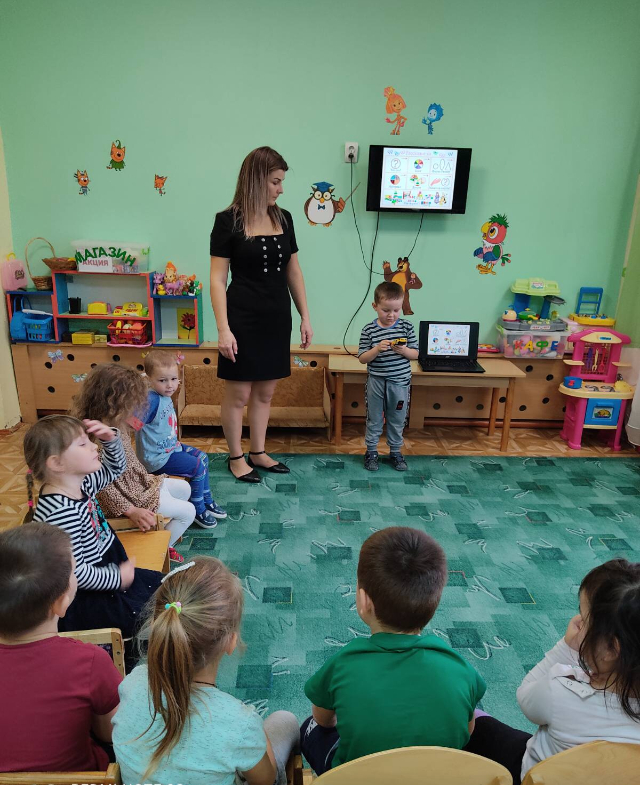 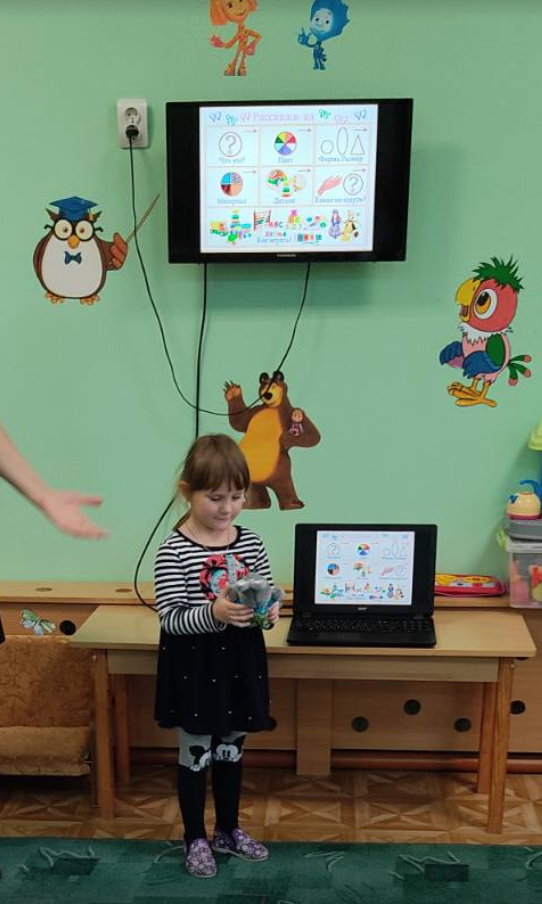 7.Игра «Часть и целое»(проводится в подгруппах)Воспитатель: А еще, Мишка, посмотри как ребята умеют из частей собирать целую игрушку.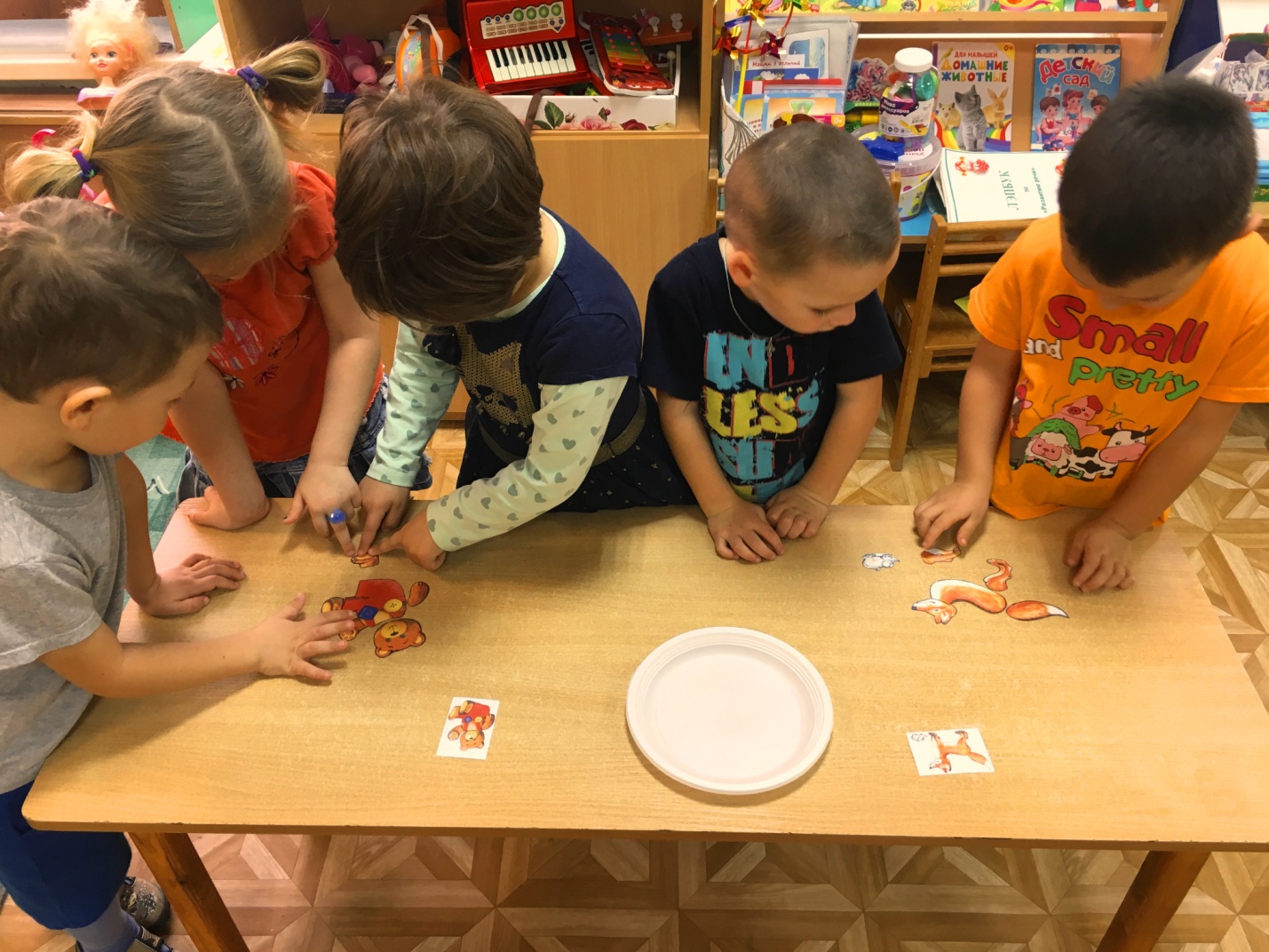 8.Дидактическое упражнение «Что из чего»Воспитатель:Осень подходит к концу. Но мы не горюем. Наслаждаемся дарами лета и осени. Пьем соки, компоты. Едим варенье, джемы.(На экране слайды с изображением апельсина,яблок,груш,винограда,черники,малины,яблок, земляники и т.д.) Кто какие соки любит? Выслушав ответы детей, уточняет: апельсиновый сок – из апельсинов, яблочный – из яблок, грушевый - из груш, виноградный – из винограда.Варенье из черники… -черничное, из малины… - малиновое, из яблок… - яблочное,ИЗ ЗЕМЛЯНИКИ-ЗЕМЛЯНИЧНОЕ9.РефлексияМишка: Какие вы молодцы ребята! Я вспомнил! Я когда по лесу гулял ,то встретил ёжика,он вам  передал- вот эти яблоки! Сказал, что вы его   совсем недавно угощали  грибами. Воспитатель:Спасибо Мишка и ёжику передай спасибо!Мишка:Хорошо у вас в детском но мне пора возвращаться в лес, до свидания!-Ребята, вам понравилось наше занятие?-Мы с вами сегодня не просто поиграли с Мишкой, но и вспомнили, как можно описывать игрушки, узнали какой бывает сок и варенье, вы у меня все сегодня молодцы.